11.09.21 г. в Доме культуры п. Углекаменный прошёл мастер-класс "Парад фантазий". Таким фантазерам, как наши ребята, огромное удовольствие доставляют занятия с природным материалом. Из камней разных форм и расцветок, деревянных спилов, ракушек у нас получились необыкновенные поделки.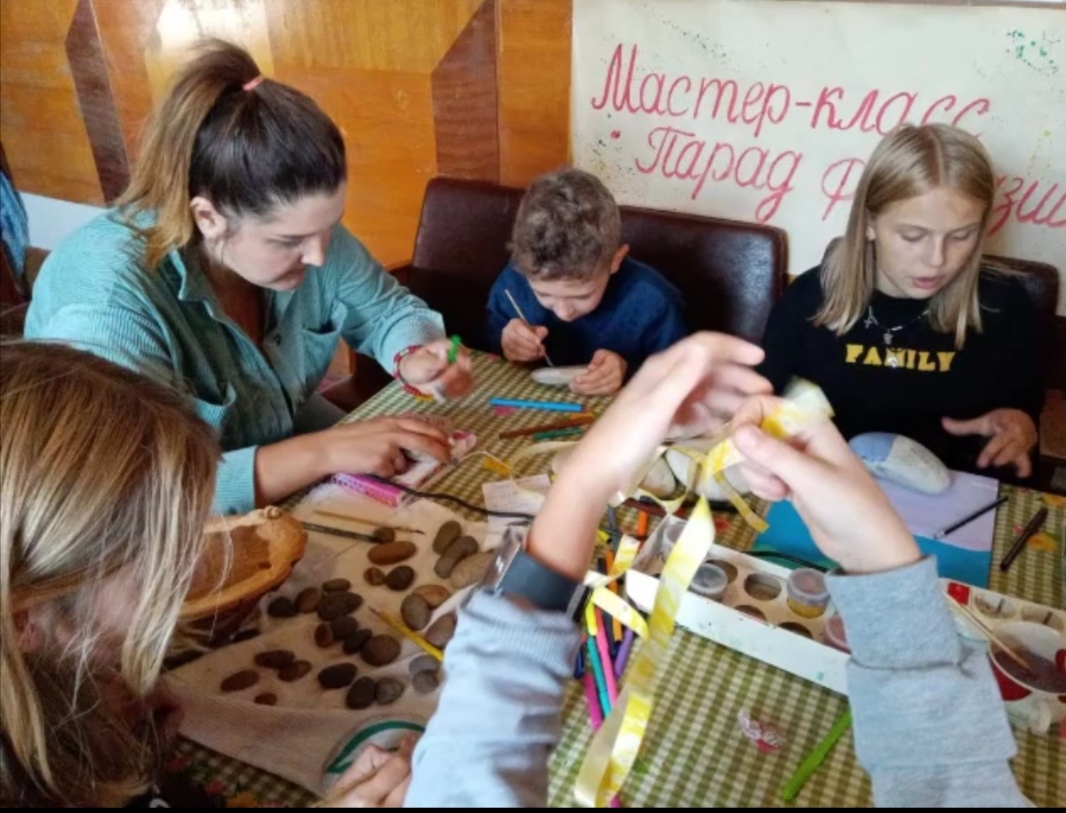 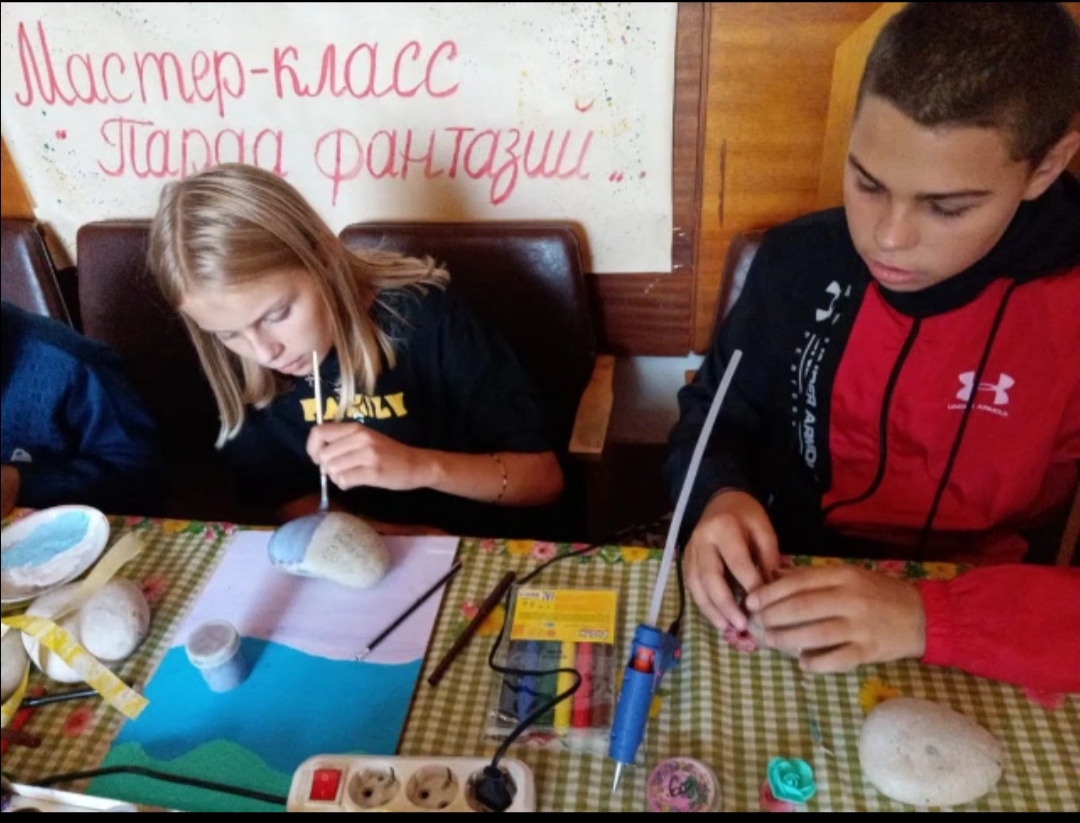 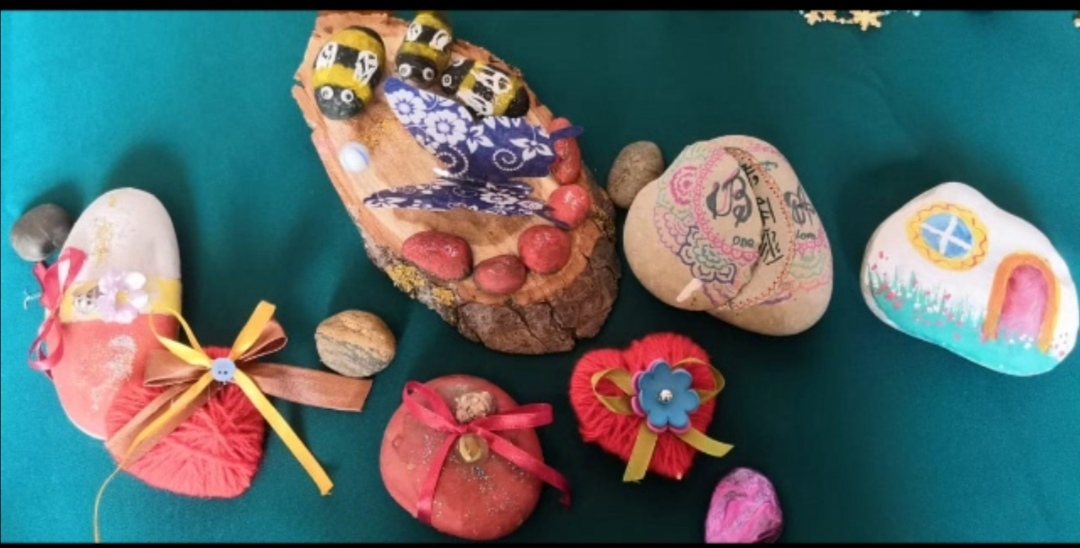 